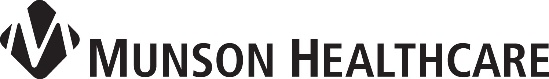 PROVIDER OFFBOARDING CHECKLIST			TASKCOMPLETED/SCHEDULED DATEOffboarding Ensure notification has been sent notification to Andrea Ludka, Lisa Giovanelli, Lynn Schutter, Kara Classens, Jeff Klug, Local Medical Staff Office, and HRComplete Provider Resignation form and send to Local Medical Staff Office  Submit CSAR to remove access In the “Notes to Access Team” list the following:Reason for changing access:  deceased, retired, moved out of area, other employment Star IDS that will changePractices/Organizations that the provider will still be privileged for: are they practicing at other locations MHC?New DirectTrust email: Current DirectTrust email: Where to send outstanding orders? (New DirectTrust or fax number)Arrange call coverage Plan for standing ordersCompleting patient notesPatient panel assignmentCollect parking pass, keys, and ID badge Collect all office equipment (laptop/computer)